                                                                                        Приложение № 6к конкурсной документации на право размещения временного объекта на территории муниципального образования город Дивногорск, утвержденной распоряжением администрации города Дивногорска от  __________ № _________Схема размещения киоска на земельном участке по адресу: г. Дивногорск, в районе ул. Спортивная, 11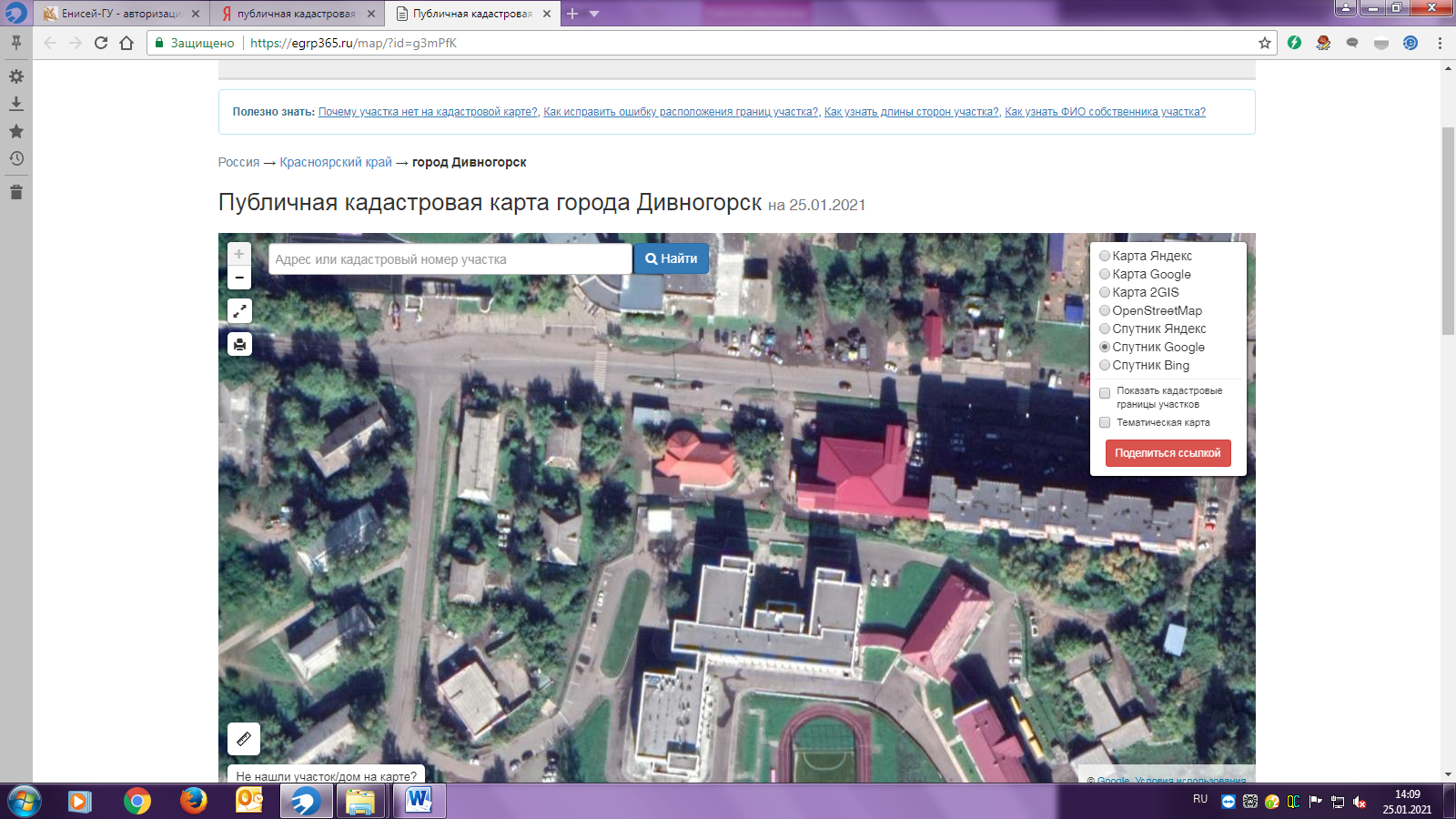            - место установки киоска